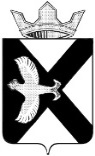 ДУМА МУНИЦИПАЛЬНОГО ОБРАЗОВАНИЯПОСЕЛОК БОРОВСКИЙРЕШЕНИЕ29 июня  2023 г.					 		 	                  	  № 357рп. БоровскийТюменского муниципального районаВ соответствии с Федеральными законами от 06.10.2003 № 131-ФЗ «Об общих принципах организации местного самоуправления в Российской Федерации», от 22.07.2008 № 159-ФЗ «Об особенностях отчуждения недвижимого имущества, находящегося в государственной или в муниципальной собственности и арендуемого субъектами малого и среднего предпринимательства, и о внесении изменений в отдельные законодательные акты Российской Федерации», от 24.07.2007 № 209-ФЗ «О развитии малого и среднего предпринимательства в Российской Федерации», Уставом муниципального образования поселок Боровский Тюменского муниципального района Тюменской области, Дума муниципального образования поселок Боровский РЕШИЛА:Внести в решение Думы  муниципального образования поселок Боровский от 24.01.2018 № 377 «Об утверждении положения о реализации преимущественного права выкупа арендованного муниципального имущества муниципального образования поселок Боровский субъектами малого и среднего предпринимательства» (далее – решение) следующее изменение:приложение к решению изложить в новой редакции согласно приложению к настоящему решению.	2. Обнародовать настоящее решение посредством размещения на информационных стендах муниципального образования поселок Боровский и разместить в информационно телекоммуникационной сети «Интернет» на сайте Администрации Тюменского муниципального района в разделе «МО п. Боровский»/«Муниципальные правовые акты» и на сайте администрации муниципального образования поселок Боровский.3. Настоящее решение вступает в силу со дня его обнародования.4. Контроль за выполнением настоящего решения возложить на  постоянную комиссию Думы муниципального образования поселок Боровский по экономическому развитию, бюджету, финансам, налогам, местному самоуправлению и правотворчеству.Председатель Думы 		                                                         В.Н. СамохваловГлава муниципального образования                                              С.В. СычеваПриложение  к решению Думы муниципального образованияпоселок Боровский от 29 июня 2023 № 357ПОЛОЖЕНИЕО РЕАЛИЗАЦИИ ПРЕИМУЩЕСТВЕННОГО ПРАВА ВЫКУПА АРЕНДОВАННОГО МУНИЦИПАЛЬНОГО ИМУЩЕСТВА МУНИЦИПАЛЬНОГО ОБРАЗОВАНИЯ ПОСЕЛОК БОРОВСКИЙ СУБЪЕКТАМИ МАЛОГО И СРЕДНЕГО ПРЕДПРИНИМАТЕЛЬСТВА1. Общие положения1.1. Настоящее Положение разработано в соответствии с Гражданским кодексом Российской Федерации, Федеральным законом от 21.12.2001 № 178-ФЗ «О приватизации государственного и муниципального имущества» (далее - Федеральный закон от 21.12.2001 № 178-ФЗ), Федеральным законом от 22.07.2008 № 159-ФЗ «Об особенностях отчуждения недвижимого имущества, находящегося в государственной или в муниципальной собственности и арендуемого субъектами малого и среднего предпринимательства и о внесении изменений в отдельные законодательные акты Российской Федерации» (далее - Федеральный закон от 22.07.2008 № 159-ФЗ), Федеральным законом от 24.07.2007 № 209-ФЗ «О развитии малого и среднего предпринимательства в Российской Федерации» (далее - Федеральный закон от 24.07.2007 № 209-ФЗ), Федеральным законом от 06.10.2003 № 131-ФЗ «Об общих принципах организации местного самоуправления в Российской Федерации» (далее - Федеральный закон от 06.10.2003 № 131-ФЗ). 1.2. Настоящее Положение устанавливает организационные и правовые основы отчуждения недвижимого и движимого имущества, находящегося в муниципальной собственности, составляющего муниципальную имущественную казну  муниципального образования поселок Боровский и арендуемого субъектами малого и среднего предпринимательства.1.3. Действие настоящего Положения не распространяется на:1.3.1. Отношения, возникающие при отчуждении арендуемого имущества, переданного организациям, образующим инфраструктуру поддержки субъектов малого и среднего предпринимательства в соответствии со статьей 15 Федерального закона от 24.07.2007 № 209-ФЗ.1.3.2. Отношения, возникающие при приватизации имущественных комплексов муниципальных унитарных предприятий.1.3.3. Недвижимое и движимое имущество, принадлежащее муниципальным учреждениям на праве оперативного управления.1.3.4. Недвижимое и движимое имущество, которое ограничено в обороте.1.3.5 Муниципальное недвижимое имущество, если на день подачи субъектом малого или среднего предпринимательства заявления о реализации преимущественного права на приобретение арендуемого имущества опубликовано объявление о продаже такого имущества на торгах или заключен договор, предусматривающий отчуждение такого имущества унитарным предприятием.1.3.6. Муниципальное движимое имущество, не включенное в утвержденный, в соответствии с частью 4 статьи 18 Федерального закона от 24.07.2007 № 209-ФЗ, перечень муниципального имущества, предназначенного для передачи во владение и (или) в пользование субъектам малого и среднего предпринимательства.2. Условия предоставления преимущественногоправа на приобретение арендованного имущества2.1. Субъекты малого и среднего предпринимательства, за исключением субъектов малого и среднего предпринимательства, указанных в части 3 статьи 14 Федеральный закон от 24.07.2007 № 209-ФЗ, и субъектов малого и среднего предпринимательства, осуществляющих добычу и переработку полезных ископаемых (кроме общераспространенных полезных ископаемых), при возмездном отчуждении арендуемого имущества из муниципальной собственности пользуются преимущественным правом на приобретение такого имущества по цене, равной его рыночной стоимости и определенной независимым оценщиком в порядке, установленном Федеральным законом от 29 июля 1998 года № 135-ФЗ «Об оценочной деятельности в Российской Федерации». При этом такое преимущественное право может быть реализовано при условии, что:2.1.1. Арендуемое недвижимое имущество, не включено в утвержденный в соответствии с частью 4 статьи 18 Федерального закона от 24.07.2007 № 209-ФЗ перечень муниципального имущества, предназначенного для передачи во владение и (или) в пользование субъектам малого и среднего предпринимательства, и на день подачи заявления оно находится в их временном владении и пользовании или временном пользовании непрерывно в течение двух лет и более в соответствии с договором или договорами аренды такого имущества, за исключением случая, предусмотренного пунктом 2.2 раздела 2 настоящего Положения.2.1.2. Отсутствует задолженность по арендной плате за движимое и недвижимое имущество, неустойкам (штрафам, пеням) на день заключения договора купли-продажи арендуемого имущества в соответствии с подпунктом 4.1.2 настоящего Положения, а в случае, предусмотренном подпунктом 4.2.1 или пунктом 2.2 настоящего Положения, - на день подачи субъектом малого или среднего предпринимательства заявления. 2.1.3. Сведения о субъекте малого и среднего предпринимательства на день заключения договора купли-продажи арендуемого имущества не исключены из единого реестра субъектов малого и среднего предпринимательства.2.1.4. Арендуемое движимое имущество включено в утвержденный в соответствии с частью 4 статьи 18 Федерального закона от 24.07.2007 № 209-ФЗ перечень муниципального имущества, предназначенного для передачи во владение и (или) в пользование субъектам малого и среднего предпринимательства, в указанном перечне в отношении такого имущества отсутствуют сведения об отнесении такого имущества к  имуществу, не подлежащему отчуждению в соответствии с части 4 статьи 2 Федерального закона от 22.07.2008 N 159-ФЗ и на день подачи заявления такое имущество находится в их временном владении и пользовании или временном пользовании непрерывно в течение одного года и более в соответствии с договором или договорами аренды такого имущества, за исключением случая, предусмотренного пунктом 2.2 раздела 2 настоящего Положения.2.2. Заявитель по своей инициативе вправе направить в администрацию  муниципального образования поселок Боровский заявление в отношении имущества, включенного в утвержденный в соответствии с частью 4 статьи 18 Федерального закона от 24.07.2007 № 209-ФЗ перечень муниципального имущества, предназначенного для передачи во владение и (или) в пользование субъектам малого и среднего предпринимательства, при условии, что:2.2.1. Арендуемое имущество на день подачи субъектом малого или среднего предпринимательства заявления находится в его временном владении и пользовании или временном пользовании непрерывно в течение двух лет и более для недвижимого имущества и в течение одного года и более для движимого имущества в соответствии с договором или договорами аренды такого имущества.2.2.2. Арендуемое имущество включено в утвержденный в соответствии с частью 4 статьи 18 Федерального закона от 24.07.2007 № 209-ФЗ перечень муниципального имущества, предназначенного для передачи во владение и (или) в пользование субъектам малого и среднего предпринимательства, в течение пяти и более лет до дня подачи этого заявления и в течение трех лет до дня подачи этого заявления в отношении движимого имущества.2.2.3. В отношении арендуемого движимого имущества в утвержденном в соответствии с частью 4 статьи 18 Федерального закона от 24.07.2007 № 209-ФЗ перечне государственного имущества или муниципального имущества, предназначенного для передачи во владение и (или) в пользование субъектам малого и среднего предпринимательства, отсутствуют сведения об отнесении такого имущества к имуществу, не подлежащему отчуждению, указанному в части 4 статьи 2 Федерального закона от 22.07.2008  № 159-ФЗ. 3. Порядок принятия решенияоб условиях приватизации муниципального имущества,арендуемого субъектами малого и среднего предпринимательства3.1. Решение об условиях приватизации муниципального имущества, арендуемого субъектами малого и среднего предпринимательства, принимает администрация муниципального образования поселок Боровский в соответствии с действующим законодательством.3.2. В решении об условиях приватизации должны содержаться следующие сведения:3.2.1. Наименование имущества и иные позволяющие его индивидуализировать данные (характеристика имущества).3.2.2. Наименование заявителя.3.2.3. Способ приватизации имущества.3.2.4. Стоимость арендуемого имущества, определенная в соответствии с законодательством об оценочной деятельности.3.2.5. Иные необходимые для приватизации имущества сведения.4. Порядок реализации преимущественного права арендаторовна приобретение арендуемого имущества4.1. Порядок реализации преимущественного права арендаторов на приобретение арендуемого имущества:4.1.1. Администрация муниципального образования поселок Боровский в течение десяти календарных дней с даты принятия решения об условиях приватизации арендуемого имущества в порядке, установленном Федеральным законом от 21.12.2001 № 178-ФЗ «О приватизации государственного и муниципального имущества» направляет арендатору – субъекту малого и среднего предпринимательства, соответствующего требованиям пункта 2.1 настоящего Положения, копию указанного решения, предложение о заключении договора купли-продажи муниципального имущества, проект договора купли-продажи такого имущества, а также при наличии задолженности по арендной плате за имущество, неустойкам (штрафам и пеням) требование о погашении такой задолженности с указанием ее размеров (далее - требование по погашению задолженности).Копия решения, предложение о заключении договора купли-продажи, проект договора купли-продажи, а также требование по погашению задолженности направляются арендатору заказным письмом с уведомлением, а также на адрес электронный почты арендатора.4.1.2. В случае согласия субъекта малого или среднего предпринимательства на реализацию преимущественного права на приобретение арендуемого имущества договор купли-продажи арендуемого имущества должен быть заключен в течение тридцати календарных дней со дня получения указанным субъектом предложения о его заключении и (или) проекта договора купли-продажи арендуемого имущества.Документы, представляемые субъектом малого и среднего предпринимательства, для реализации права выкупа арендованного имущества в соответствии с настоящим Положением, должны соответствовать требованиям, установленным статьей 16 Федерального закона от 21.12.2001 № 178-ФЗ «О приватизации государственного и муниципального имущества». 4.1.3. В любой день до истечения тридцати календарных дней со дня получения предложения и проекта договора субъект малого или среднего предпринимательства вправе подать в письменной форме заявление об отказе от использования преимущественного права на приобретение арендуемого имущества.4.1.4. Течение срока, указанного в подпункте 4.1.2. настоящего Положения, приостанавливается в случае оспаривания субъектом малого или среднего предпринимательства достоверности величины рыночной стоимости объекта оценки, используемой для определения цены выкупаемого имущества, до дня вступления в законную силу решения суда.4.1.5. Субъекты малого и среднего предпринимательства имеют право обжаловать в порядке, установленном законодательством Российской Федерации:отказ администрации   муниципального образования поселок Боровский в реализации преимущественного права на приобретение арендуемого имущества, а также его бездействие в части принятия решения об отчуждении арендуемого имущества и (или) совершения юридически значимых действий, необходимых для реализации преимущественного права на приобретение арендуемого имущества;достоверность величины рыночной стоимости объекта оценки, используемой для определения цены выкупаемого имущества.4.2. Порядок реализации преимущественного права арендаторов на приобретение арендуемого имущества по инициативе арендатора:4.2.1. В целях реализации преимущественного права на приватизацию арендованного недвижимого имущества субъект малого или среднего предпринимательства по своей инициативе вправе направить в администрацию муниципального образования поселок Боровский заявление о реализации преимущественного права на приобретение арендуемого имущества и о соответствии арендатора условиям отнесения к категории субъектов малого или среднего предпринимательства с приложением  документов в соответствии с требованиями статьи 16 Федерального закона от 21.12.2001 № 178-ФЗ «О приватизации государственного и муниципального имущества». 4.2.2. Администрация муниципального образования поселок Боровский в течение 60 календарных дней  с даты получения заявления от субъекта малого или среднего предпринимательства обязана обеспечить заключение договора на проведение оценки рыночной стоимости арендуемого заявителем имущества в порядке, установленном Федеральным законом от 29.07.1998 № 135-ФЗ «Об оценочной деятельности в Российской Федерации».4.2.3. Решение об условиях приватизации принимается в течение 14 календарных дней с даты принятия отчета об оценке.4.2.4. Проекты договора купли-продажи арендуемого имущества направляется арендатору в течение 10 календарных дней с даты принятия решения об условиях приватизации арендуемого имущества.4.2.5. В случае если арендатор не соответствует требованиям, установленным пунктом 2.1 настоящего Положения, то отчуждение арендованного имущества, указанного в заявлении в порядке реализации преимущественного права на приобретение арендованного имущества, не допускается в соответствии с Федеральным законом от 22.07.2008 № 159-ФЗ и другими федеральными законами. Администрация  муниципального образования поселок Боровский в течение 30 календарных дней с даты получения такого заявления возвращает его арендатору с указанием причины отказа в приобретении арендованного имущества.4.3. Уступка субъектами малого и среднего предпринимательства преимущественного права на приобретение арендуемого имущества не допускается.4.4. Субъекты малого и среднего предпринимательства утрачивают преимущественное право на приобретение арендуемого имущества:4.4.1. С момента отказа субъекта малого или среднего предпринимательства от заключения договора купли-продажи арендуемого имущества.4.4.2. По истечении тридцати календарных дней со дня получения субъектом малого или среднего предпринимательства предложения о заключении договора купли-продажи и (или) проекта договора купли-продажи арендуемого имущества в случае, если договор не подписан субъектом малого и среднего предпринимательства в указанный срок, за исключением случаев приостановления течения указанного срока в соответствии с подпунктом 4.1.4 настоящего Положения.4.4.3. С момента расторжения договора купли-продажи арендуемого имущества в связи с существенным нарушением его условий субъектом малого или среднего предпринимательства.4.5. В течение 30 календарных дней с момента утраты субъектом малого или среднего предпринимательства преимущественного права на приобретение арендуемого имущества по основаниям, определенным пунктом 4.4 настоящего Положения, администрация муниципального образования поселок Боровский в порядке, установленном законодательством Российской Федерации о приватизации, принимает одно из следующих решений:1) о внесении изменений в принятое решение об условиях приватизации арендуемого имущества в части использования способов приватизации муниципального имущества, установленных Федеральным законом от 21.12.2001 № 178-ФЗ;2) об отмене принятого решения об условиях приватизации арендуемого имущества.Субъект малого или среднего предпринимательства, утративший по основаниям, предусмотренным пунктом 4.4.1 или пунктом 4.4.2 настоящего Положения, преимущественное право на приобретение арендуемого имущества, в отношении которого администрацией муниципального образования поселок Боровский поселок Боровский принято предусмотренное разделом 3 настоящего Положения решение об условиях приватизации государственного или муниципального имущества, вправе направить в администрацию муниципального образования поселок Боровский поселок Боровский в соответствии с п.2.2 настоящего Положения заявление при условии, что на день подачи этого заявления арендуемое имущество, в отношении которого таким субъектом ранее было утрачено преимущественное право на его приобретение, находится в его временном владении и (или) временном пользовании в соответствии с договором или договорами аренды такого имущества.4.6. В договоре купли-продажи арендуемого имущества, приобретаемого субъектами малого и среднего предпринимательства, стороны подтверждают выполнение продавцом и покупателем условий, установленных разделом 2 Положения.5. Порядок оплаты муниципального имуществапри его приватизации, приобретаемого его арендаторами при реализации преимущественного права на его приобретение5.1. Порядок оплаты арендуемого имущества при реализации преимущественного права приобретения арендованного имущества субъектами малого и среднего предпринимательства осуществляется единовременно или в рассрочку.5.2. Право выбора порядка оплаты приобретаемого арендуемого имущества принадлежит субъекту малого или среднего предпринимательства.5.3. Срок рассрочки оплаты, приобретаемого субъектами малого и среднего предпринимательства в соответствии с настоящим Положением, для недвижимого имущества составляет пять лет, а для движимого имущества три года.5.4. На сумму денежных средств, по уплате которой предоставляется рассрочка, производится начисление процентов исходя из ставки, равной одной трети ставки рефинансирования Центрального банка Российской Федерации, действующей на дату опубликования объявления о продаже арендуемого имущества.5.5. Оплата приобретаемого арендуемого имущества осуществляется единовременно или в рассрочку посредством ежемесячных или ежеквартальных выплат в равных долях.Арендуемое имущество, приобретаемое в рассрочку, может быть оплачено досрочно на основании решения покупателя.5.6. В случае если арендуемое имущество приобретается арендатором в рассрочку, указанное имущество находится в залоге у продавца до полной его оплаты. Условия договора купли-продажи арендуемого имущества о неприменении данного правила ничтожны.